BRZI PUNJAČ ZA AUTO  HR    	     Tehnički podaciUlaz (PRI): 12-24V
Izlaz: 5.0V=, 2.1A, max 10.5WPrije upotrebe uređaja pažljivo pročitajte upute za sigurnost i uporabu. Čuvajte ovaj priručnik i proslijedite ga bilo kojem sljedećem korisniku.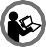 Pravilna uporabaAdapter pruža struju, djelomično za male uređaje zabavne elektronike, telekomunikacijske ili računalne tehnologije. Proizvod je namijenjen isključivo za privatnu uporabu u skladu s ovim uputama i ne smije se koristiti u komercijalne svrhe.Sigurnosne Upute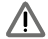 Opasnost od požara
Pregrijavanje kroz kvar.Ne koristite uređaj ako se čini oštećen ili ne ispravan.Koristite uređaj samo sa 12-24V. Pod uvjetom da napon i maksimalna struja moraju odgovarati onome što je naznačeno na pločici uređaja koji punite.Koristite samo terminalne uređaje na adapteru za napajanje koji zahtijevaju maksimalnu struju od 2.1ANpr. Kratki spoj kroz prodornu vlaguKoristite samo u suhim zatvorenim prostorijamaMontaža / rad / rastavljanje 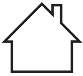 Umetnite USB priključak u USB priključak uređaja koji će se napuniti.Umetnite USB priključak USB kabela u USB priključak napajanja punjača.Umetnite punjač u utikač upaljača za cigarete automobila i provjerite da je u sigurnom položaju.Postupak punjenja pokreće se automatski. Funkcijska LED dioda počinje svijetliti.Izvedite rastavljanje obrnutim redoslijedom.Punjenje će se automatski pokrenuti nakon dovršene montaže i zaustavit će se čim se uređaj potpuno napuni ili čim se prekine napajanje adaptera za punjenje.Odlaganje uređaja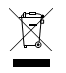 Ovaj uređaj se ne odlaže s kućnim otpadom. Predajte ga u sabirno mjesto za električki otpad u vašoj zajednici ili okrugu.Zbrinjavanje pakiranja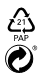 Ambalaža se ne smije odlagati u kućno smeće. Molimo postupajte u skladu s odgovarajućim lokalnim procedurama za odlaganje.BRZI PUNJAČ ZA AUTO  HR    	     Tehnički podaciUlaz (PRI): 12-24V
Izlaz: 5.0V=, 2.1A, max 10.5WPrije upotrebe uređaja pažljivo pročitajte upute za sigurnost i uporabu. Čuvajte ovaj priručnik i proslijedite ga bilo kojem sljedećem korisniku.Pravilna uporabaAdapter pruža struju, djelomično za male uređaje zabavne elektronike, telekomunikacijske ili računalne tehnologije. Proizvod je namijenjen isključivo za privatnu uporabu u skladu s ovim uputama i ne smije se koristiti u komercijalne svrhe.Sigurnosne UputeOpasnost od požara
Pregrijavanje kroz kvar.Ne koristite uređaj ako se čini oštećen ili ne ispravan.Koristite uređaj samo sa 12-24V. Pod uvjetom da napon i maksimalna struja moraju odgovarati onome što je naznačeno na pločici uređaja koji punite.Koristite samo terminalne uređaje na adapteru za napajanje koji zahtijevaju maksimalnu struju od 2.1ANpr. Kratki spoj kroz prodornu vlaguKoristite samo u suhim zatvorenim prostorijamaMontaža / rad / rastavljanje Umetnite USB priključak u USB priključak uređaja koji će se napuniti.Umetnite USB priključak USB kabela u USB priključak napajanja punjača.Umetnite punjač u utikač upaljača za cigarete automobila i provjerite da je u sigurnom položaju.Postupak punjenja pokreće se automatski. Funkcijska LED dioda počinje svijetliti.Izvedite rastavljanje obrnutim redoslijedom.Punjenje će se automatski pokrenuti nakon dovršene montaže i zaustavit će se čim se uređaj potpuno napuni ili čim se prekine napajanje adaptera za punjenje.Odlaganje uređajaOvaj uređaj se ne odlaže s kućnim otpadom. Predajte ga u sabirno mjesto za električki otpad u vašoj zajednici ili okrugu.Zbrinjavanje pakiranjaAmbalaža se ne smije odlagati u kućno smeće. Molimo postupajte u skladu s odgovarajućim lokalnim procedurama za odlaganje.